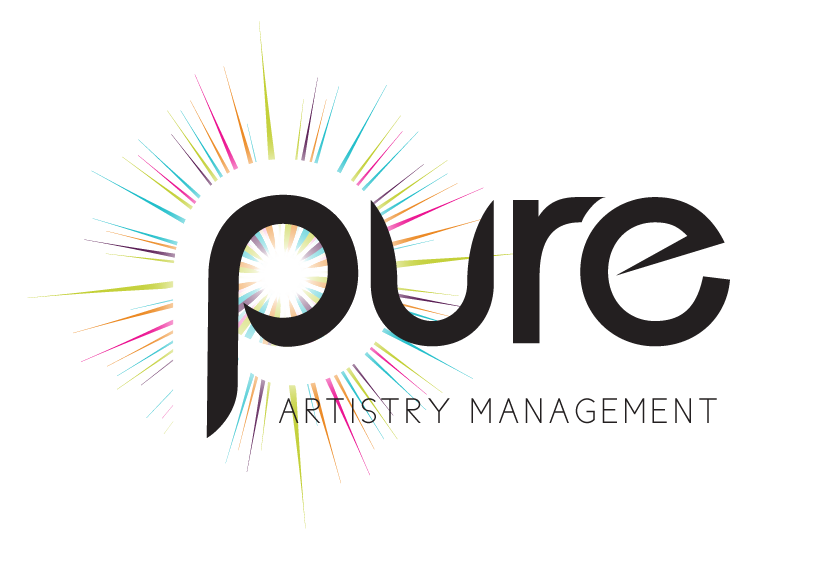 Emily DeBouverHEIGHT:  5’6”		EYE COLOR:  	Dark Brown		HAIR: FILM Nuthin 			dancer		Alex Laya-Producer/Choreographer, Andrew Phan-Film/Editing  NewPixelFilms Skokie, ILwww.youtube.com/watch?v=_x4XRkgAvY4STAGE/LIVE PERFORMANCE The Carnies 		dancer 		Trae Turner- Artistic Director with assistant Susan Skrzymowski, choreography by Trae Turner,  Sysan Skrzymowski, & Olga Tovar BoomCrack! Dance Company  www.youtube.com/watch?v=KMuPQU8F3gMDance Chicago		dancer		“Fear” with choreography by Trae Turner & Olga Summer Intensive	dancer		 Showcase with choreography by BoomCrack! Dance Company (Trae Turner)Group/Solo		dancer		4 year member of competitive dance team DSP (Dance Stellar Productions)www.youtube.com/watch?v=Rr4eDXbcB6wTRAININGBallet, Jazz, Modern, Contemporary, Hip-Hop, African, Tap, Contemp-Hop	 of Dance 1999-2009	Rise Dance Center 2009-2014	 Poms & Orchesis Dance Teams 2009-2012	The Dance Project 2010-2014www.youtube.com/watch?v=ORpNg0kMGZc www.youtube.com/watch?v=cY4ben7OMiUwww.youtube.com/watch?v=u97dvUXyMJUwww.youtube.com/watch?v=ld5c1PGZWeo	BoomCrack! Intensive 2014	BoomCrack! Company Member 2014-current	Has trained with	Inaside company member Noel Stanton, her mother 20+ year dance instructor Jan Powers, Dance Stellar Productions founder Christine Costello, current industry professionals Jen Laino, Brian Hair, Vanessa Castellano, Kelly Myhre-Bahwell, Sammy Gonzalez, Jake Mager, Cheryl Leahy, & Ashley Duran. Most recently under the training of BoomCrack! Dance Company founder and director Trae Turner and his inspiring group of artistic directors & choreographers. SPECIAL SKILLS9th generation professional company member, BoomCrack! Dance Company Chicago, IL 2014-presentAerial Hammock certified, Pilates, Yoga, Dance Instructor & Director of Dance, Pilates Plus of Schaumburg, IL 2014-presentwww.youtube.com/watch?v=jv5m7eff8TsDance Instructor (& choreography), Rise Dance Center Schaumburg, IL 2014-present MAC Cosmetics Winter Collection 2014 Live Model MAC Cosmetics 2 time Spring Collection 2015 Live “Hooping” (Hula Hoop Tricks) Model Currently studying Advanced “Hooping” (Hula-Hoop Tricks), partner tumbling, break dancing & tricks/stunts (with Jake Mager)